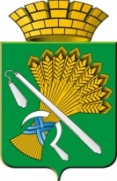 АДМИНИСТРАЦИЯ КАМЫШЛОВСКОГО ГОРОДСКОГО ОКРУГАП О С Т А Н О В Л Е Н И Еот 18.02.2020  N 105                                  Об утверждении административного регламента предоставления муниципальной услуги «Предоставление информации о порядке предоставления жилищно-коммунальных услуг населению»  В соответствии с Жилищным кодексом Российской Федерации, Федеральным законом от 06.10.2003 № 131-ФЗ «Об общих принципах организации местного самоуправления в Российской Федерации», Федеральным законом от 27.07.2010 № 210-ФЗ «Об организации предоставления государственных и муниципальных услуг», Постановлением Правительства Российской Федерации от 06.05.2011 № 354 «О предоставлении коммунальных услуг собственникам и пользователям помещений в многоквартирных домах и жилых домов», Постановлением Правительства Российской Федерации от 13.08.2006 № 491 «Об утверждении Правил содержания общего имущества в многоквартирном доме и правил изменения размера платы за содержание и ремонт жилого помещения в случае оказания услуг и выполнения работ по управлению, содержанию и ремонту общего имущества в многоквартирном доме ненадлежащего качества и (или) с перерывами, превышающими установленную продолжительность», Распоряжением Правительства Российской Федерации от 17.12.2009 № 1993-р «Об утверждении сводного перечня первоочередных государственных и муниципальных услуг, предоставляемых в электронном виде», Постановлением администрации Камышловского городского округа от 02.07.2019 № 619 «О порядке разработки и утверждения административных регламентов осуществления муниципального контроля (надзора) и административных регламентов предоставления муниципальных услуг», руководствуясь Уставом Камышловского городского округа, администрация Камышловского городского округаПОСТАНОВЛЯЕТ:1. Утвердить административный регламент предоставления муниципальной услуги «Предоставление информации о порядке предоставления жилищно-коммунальных услуг населению» (прилагается).2. Организационному отделу администрации Камышловского городского округа опубликовать настоящее Постановление в газете «Камышловские известия» и разместить на официальном сайте администрации Камышловского городского округа.3. Контроль за исполнением настоящего постановления оставляю за собой.ГлаваКамышловского городского округа                                           А.В. ПоловниковУТВЕРЖДЕНпостановлением администрации Камышловского городского округаот 18.02.2020  № 105Административный регламент предоставления муниципальной услуги «Предоставление информации о порядке предоставления жилищно-коммунальных услуг населению»Раздел 1. Общие положенияПредмет регулирования регламента1. Настоящий административный регламент (далее - Регламент) предоставления муниципальной услуги по предоставлению информации о порядке предоставления жилищно-коммунальных услуг населению (далее - муниципальная услуга) разработан в целях повышения качества исполнения и доступности результата предоставления муниципальной услуги, создания комфортных условий для потребителей муниципальной услуги, определяет порядок, сроки и последовательность действий (административных процедур) при оказании муниципальной услуги.Круг заявителей2. Заявителями на получение муниципальной услуги (далее - Заявители) являются физические лица или юридические лица, либо их уполномоченные представители (далее - заявители), обратившиеся в орган, предоставляющий муниципальную услугу с запросом о предоставлении муниципальной услуги, выраженным в устной, письменной или электронной форме.От имени Заявителей могут выступать лица, имеющие такое право в соответствии с законодательством Российской Федерации либо в силу наделения их Заявителями в порядке, установленном законодательством Российской Федерации, соответствующими полномочиями.Требования к порядку информирования о предоставлениимуниципальной услуги3. Требования к порядку информирования о предоставлении муниципальной услуги. В соответствии с пунктом 3 части 1 статьи 7 Федерального закона от 27 июля 2010 года № 210-ФЗ «Об организации предоставления государственных и муниципальных услуг» орган, предоставляющий муниципальную услугу, предусмотренную настоящим Регламентом, не вправе требовать от заявителя осуществления действий, в том числе согласований, необходимых для получения муниципальной услуги и связанных с обращением в иные государственные и муниципальные органы и организации, за исключением получения услуг, включенных в перечень услуг, которые являются необходимыми и обязательными для предоставления муниципальных услуг, утвержденный постановлением администрации Камышловского городского округа.Информирование Заявителей о порядке предоставления муниципальной услуги осуществляется непосредственно специалистом отдела жилищно-коммунального и городского хозяйства администрации Камышловского городского округа (далее - специалист отдела) при личном приеме и по телефону, а также через Государственное бюджетное учреждение Свердловской области «Многофункциональный центр предоставления государственных и муниципальных услуг» и его филиалы (далее – МФЦ).Информация о месте нахождения, графиках (режиме) работы, номерах контактных телефонов, адресе электронной почты отдела жилищно-коммунального и городского хозяйства администрации Камышловского городского округа, информация о порядке предоставления муниципальной услуги и услуг, которые являются необходимыми и обязательными для предоставления муниципальной услуги, размещена:на официальном сайте администрации Камышловского городского округа в сети Интернет по адресу http://gorod-kamyshlov.ru/communal/buildingservices/ , в федеральной государственной информационной системе «Федеральный реестр государственных и муниципальных услуг (функций)» на Едином портале государственных и муниципальных услуг (функций) (далее - Единый портал) по адресу  https://www.gosuslugi.ru/24116/1/info , а также предоставляется при личном обращении, в письменной форме, по электронной почте, с использованием средств телефонной связи, а также по телефону +7(34375)2-33-32.Информирование по процедуре предоставления муниципальной услуги по письменному запросу направляется средствами почтовой связи или электронной почтой в адрес Заявителя в течении 30 рабочих дней, по устному обращению - непосредственно в момент обращения.При ответах на телефонные звонки и устные обращения специалист отдела, осуществляющий прием и консультирование, подробно, в вежливой (корректной) форме информирует обратившихся по интересующим их вопросам.Специалист отдела предоставляет информацию по следующим вопросам:- о процедуре предоставления муниципальной услуги;- о перечне документов, необходимых для предоставления муниципальной услуги;- о времени приема заявлений и сроке предоставления услуги;- о порядке обжалования действий (бездействия) и решений, осуществляемых и принимаемых в ходе предоставления муниципальной услуги.В любое время с момента приема документов Заявитель имеет право на получение сведений о ходе предоставления муниципальной услуги путем использования средств телефонной или электронной связи, личного посещения.Основными требованиями к информированию Заявителя являются:- достоверность предоставляемой информации;- четкость в изложении информации;- полнота информирования;- наглядность форм предоставляемой информации;- удобство и доступность получения информации;- оперативность предоставления информации.В случае изменения информации о порядке предоставления муниципальной услуги информация подлежит обновлению в течение 5 рабочих дней.4. В настоящем Регламенте используются следующие термины и определения:«техническая ошибка» - ошибка (описка, опечатка, грамматическая или арифметическая ошибка либо подобная ошибка), допущенная органом, предоставляющим муниципальную услугу, и приведшая к несоответствию сведений, внесенных в документ (результат муниципальной услуги), информации в документах, на основании которых вносились сведения.Раздел 2. Стандарт предоставления муниципальной услугиНаименование муниципальной услуги5. Наименование муниципальной услуги: предоставление информации о порядке предоставления жилищно-коммунальных услуг населению.Наименование органа, предоставляющего муниципальную услугу6. Наименование органа, предоставляющего муниципальную услугу: администрация Камышловского городского округа в лице отдела жилищно-коммунального и городского хозяйства администрации Камышловского городского округа (далее – отдел администрации).Наименование органов и организации, обращение в которыенеобходимо для предоставления муниципальной услуги7. Обращением в государственные органы и организации в рамках межведомственного информационного взаимодействия в качестве источников получения документов, необходимых для предоставления муниципальной услуги не требуется. 8. Запрещается требовать от заявителя осуществления действий, в том числе согласований, необходимых для получения муниципальной услуги и связанных с обращением в иные государственные органы и организации.Описание результата предоставления муниципальной услуги9. Результатом предоставления муниципальной услуги является предоставление, в том числе в электронной форме, заявителю информации:1) о нормативных правовых актах, регулирующих порядок предоставления жилищно-коммунальных услуг населению;2) о требованиях к предоставлению коммунальных услуг;3) об определении состава общего имущества в многоквартирном доме и требованиях к его содержанию;4) о порядке и условиях заключения договоров на оказание коммунальных услуг;5) о порядке расчета и внесения платы за коммунальные услуги;6) о порядке несения собственниками помещений в многоквартирном доме общих расходов на содержание и ремонт общего имущества;7) о правах и обязанностях исполнителей (юридических лиц независимо от организационно-правовой формы, а также индивидуальных предпринимателей, предоставляющих коммунальные услуги, производящих или приобретающих коммунальные ресурсы и отвечающих за обслуживание внутридомовых инженерных систем, с использованием которых предоставляются коммунальные услуги);8) о правах и обязанностях потребителей (граждан, использующих коммунальные услуги для личных, семейных, домашних и иных нужд, не связанных с осуществлением предпринимательской деятельности);9) о порядке перерасчета платы за отдельные виды коммунальных услуг за период временного отсутствия потребителей в занимаемом жилом помещении;10) о порядке изменения размера платы за коммунальные услуги при предоставлении коммунальных услуг ненадлежащего качества и (или) с перерывами, превышающими установленную продолжительность;11) о порядке изменения размера платы за содержание и ремонт жилого помещения в случае оказания услуг и выполнения работ по управлению, содержанию и ремонту общего имущества в многоквартирном доме ненадлежащего качества и (или) с перерывами, превышающими установленную продолжительность;12) о порядке установления факта непредоставления коммунальных услуг или предоставления коммунальных услуг ненадлежащего качества;13) об ответственности исполнителя и потребителя;14) о порядке приостановления или ограничения предоставления коммунальных услуг.Срок предоставления муниципальной услуги, в том числе с учетом необходимости обращения в организации, участвующие в предоставлении муниципальной услуги, срок приостановления предоставления муниципальной услуги в случае, если возможность приостановления предусмотрена законодательством Российской Федерации и законодательством Свердловской области, срок выдачи (направления) документов, являющихся результатом предоставления муниципальной услуги10. Сроки предоставления муниципальной услуги определяются в зависимости от используемого вида информирования:1) по телефону;2) на информационных стендах;3) по электронной почте;4) посредством личного обращения;5) по письменным запросам (обращениям);6) по обращению через «Портал государственных и муниципальных услуг (функций) Свердловской области».При использовании средств телефонной связи информация предоставляется получателю муниципальной услуги в момент обращения. Время разговора не должно превышать 20 минут.В случае если специалист, принявший звонок, не может самостоятельно ответить на поставленные вопросы, телефонный звонок должен быть переадресован (переведен) на другое должностное лицо, которое может ответить на вопрос гражданина, или же обратившемуся гражданину должен быть сообщен телефонный номер, по которому можно получить необходимую информацию.В случае если специалист не может ответить на вопрос гражданина немедленно, результат рассмотрения вопроса сообщают заинтересованному лицу в течение двух часов по телефону.Консультирование получателя муниципальной услуги по интересующим вопросам во время личного приема специалистом отдела не может превышать 30 минут.Письменные обращения, а также обращения, направленные по электронной почте или с использованием средств факсимильной и электронной связи, рассматриваются с учетом времени подготовки ответа в срок, не превышающий 30 дней с момента регистрации обращения.Граждане, обратившиеся в Администрацию с целью получения муниципальной услуги, в обязательном порядке информируются специалистом: об условиях отказа в предоставлении муниципальной услуги, о сроке выдачи результатов муниципальной услуги.Нормативные правовые акты, регулирующие предоставление муниципальной услуги11. Нормативные правовые акты, регулирующие предоставление муниципальной услуги:Перечень нормативных правовых актов, регулирующих предоставление муниципальной услуги, с указанием их реквизитов и источников официального опубликования размещен на официальном сайте администрации Камышловского городского округа в сети Интернет по адресу http://gorod-kamyshlov.ru/communal/buildingservices/ в разделе «Муниципальные услуги» и на Едином портале                                                          по адресу https://www.gosuslugi.ru/24116/1/info .Исчерпывающий перечень документов, необходимых в соответствии с законодательством Российской Федерации, законодательством Свердловской области и муниципальными правовыми актами для предоставления муниципальной услуги и подлежащих представлению заявителем, способы их получения заявителем, в том числе в электронной форме, порядок их представления12. Для получения информации о перечне жилищно-коммунальных услуг и порядке их предоставления заявителем подается письменное заявление (обращение) которое оформляется по образцу (приложение № 1 к Регламенту). Предоставление иных документов не требуется.Указание на запрет требовать от заявителяпредставления документов, информации или осуществления действий13. Запрещается требовать от Заявителя представления следующих документов, информации или осуществления следующих действий:- представления документов и информации или осуществления действий, предоставление или осуществление которых не предусмотрено нормативными правовыми актами, регулирующими отношения, возникающие в связи с предоставлением муниципальной услуги;- представления документов и информации, находящихся в распоряжении органов, предоставляющих муниципальную услугу, государственных органов, органов местного самоуправления либо подведомственных государственным органам и органам местного самоуправления организаций, участвующих в предоставлении муниципальных услуг, за исключением документов, указанных в части 6 статьи 7 Федерального закона от 27.07.2010 № 210-ФЗ «Об организации предоставления государственных и муниципальных услуг»;- представления документов, подтверждающих внесение Заявителем платы за предоставление муниципальной услуги;- представления документов и информации, отсутствие и (или) недостоверность которых не указывались при первоначальном отказе в приеме документов, необходимых для предоставления муниципальной услуги, либо в предоставлении муниципальной услуги, за исключением следующих случаев:а) изменение требований нормативных правовых актов, касающихся предоставления муниципальной услуги, после первоначальной подачи заявления о предоставлении муниципальной услуги;б) наличие ошибок в заявлении о предоставлении муниципальной услуги и документах, поданных Заявителем после первоначального отказа в приеме документов, необходимых для предоставления муниципальной услуги, либо в предоставлении муниципальной услуги и не включенных в представленный ранее комплект документов;в) истечение срока действия документов или изменение информации после первоначального отказа в приеме документов, необходимых для предоставления муниципальной услуги, либо в предоставлении муниципальной услуги;г) выявление документально подтвержденного факта (признаков) ошибочного или противоправного действия (бездействия) специалиста отдела, предоставляющего муниципальную услугу, работника государственного бюджетного учреждения Свердловской области «Многофункциональный центр предоставления государственных и муниципальных услуг» (далее - МФЦ) при первоначальном отказе в приеме документов, необходимых для предоставления муниципальной услуги, либо в предоставлении муниципальной услуги. В данном случае в письменном виде за подписью главы Камышловского городского округа, руководителя МФЦ при первоначальном отказе в приеме документов, необходимых для предоставления муниципальной услуги, Заявитель уведомляется об указанном факте, а также приносятся извинения за доставленные неудобства.При предоставлении муниципальной услуги запрещается:- отказывать в приеме заявления и документов, необходимых для предоставления муниципальной услуги, в случае, если заявление и документы, необходимые для предоставления муниципальной услуги, поданы в соответствии с информацией о сроках и порядке предоставления муниципальной услуги, опубликованной на Едином портале и официальном сайте администрации Камышловского городского округа в сети Интернет;- отказывать в предоставлении муниципальной услуги в случае, если заявление и документы, необходимые для предоставления муниципальной услуги, поданы в соответствии с информацией о сроках и порядке предоставления муниципальной услуги, опубликованной на Едином портале и официальном сайте администрации Камышловского городского округа в сети Интернет.14. Документы, указанные в пункте 12 настоящего Регламента, по желанию Заявителя могут быть поданы:1) в приемную главы администрации Камышловского городского округа;2) в МФЦ;3) с использованием возможностей «Личного кабинета» Единого портала при условии перевода услуги в электронный вид.Исчерпывающий перечень оснований для отказа в приеме документов, необходимых для предоставления муниципальной услуги15. Основаниями для отказа в приеме заявления и документов являются следующие обстоятельства:1) заявление не соответствует установленной форме, не правильно заполнено, содержит неполные данные;2) к заявлению не приложены или приложены не в полном объеме документы, предусмотренные пунктом 12 настоящего Регламента для вида деятельности, указанного в заявлении;3) представленные документы не соответствуют установленным требованиям (надлежащее оформление копий документов, отсутствие в документах подчисток, приписок, зачеркнутых слов и иных неоговоренных исправлений).Исчерпывающий перечень оснований для приостановленияили отказа в предоставлении муниципальной услуги16. Основаниями для отказа в предоставлении муниципальной услуги являются следующие обстоятельства:1) наличие в заявлении (обращении) нецензурных или оскорбительных выражений либо текст, не поддающийся прочтению;2) отсутствие в заявлении (обращении) данных о заявителе;3) представление заявления (обращения) в ненадлежащий орган.После устранения оснований для отказа в предоставлении муниципальной услуги Заявитель вправе обратиться повторно для получения муниципальной услуги.Порядок, размер и основания взимания государственной пошлины или иной платы, взимаемой за предоставление муниципальной услуги17. Предоставление муниципальной услуги осуществляется без взимания платы.Максимальный срок ожидания в очереди при подаче запроса о предоставлении муниципальной услуги, услуги, предоставляемой организацией, участвующей в предоставлении муниципальной услуги, и при получении результата предоставления таких услуг18. Прием заявлений и документов от Заявителей при личном обращении ведется в порядке очереди. Максимальный срок ожидания в очереди при обращении за предоставлением муниципальной услуги не должен превышать 15 минут. Максимальный срок ожидания в очереди при получении результата предоставления муниципальной услуги не должен превышать 15 минут.Срок и порядок регистрации запроса заявителяо предоставлении муниципальной услуги и услуги, предоставляемой организацией, участвующей в предоставлении муниципальной услуги, в том числе в электронной форме19. Регистрация заявления и документов, необходимых для предоставления муниципальной услуги, указанных в пункте 12 настоящего Регламента, осуществляется в день их поступления в приемную главы администрации Камышловского городского округа при обращении лично, либо через МФЦ.В случае если заявление и документы, необходимые для предоставления муниципальной услуги, поданы в электронной форме, отдел администрации не позднее одного рабочего дня, следующего за днем подачи заявления и документов, направляет Заявителю электронное сообщение о приеме, либо об отказе в приеме заявления и документов. Регистрация заявления и документов, необходимых для предоставления муниципальной услуги, направленных в форме электронных документов, при отсутствии оснований для отказа в приеме заявления и документов, необходимых для предоставления муниципальной услуги, осуществляется не позднее одного рабочего дня, следующего за днем подачи заявления и документов, необходимых для предоставления муниципальной услуги, в приемную главы администрации Камышловского городского округа.Регистрация заявления и документов, необходимых для предоставления муниципальной услуги, осуществляется в порядке, предусмотренном в разделе III настоящего Регламента.Требования к помещениям, в которых предоставляется муниципальная услуга, к залу ожидания, местам для заполнения запросов о предоставлении муниципальной услуги, информационным стендам с образцами их заполнения и перечнем документов, необходимых для предоставления каждой муниципальной услуги, размещению и оформлению визуальной, текстовой и мультимедийной информации о порядке предоставления такой услуги, в том числе к обеспечению доступности для инвалидов указанных объектов в соответствии с законодательством Российской Федерации и законодательством Свердловской области о социальной защите инвалидов20. Здание, в котором осуществляется прием заявителей, оборудовано входом, обеспечивающим свободный доступ заявителей в здание, средствами пожаротушения и располагается с учетом пешеходной доступности (не более 10 минут) от остановок общественного транспорта.На территории, прилегающей к зданию, в котором осуществляется прием заявителей, имеются места, предназначенные для парковки автомобилей.Помещения для предоставления муниципальной услуги обеспечены необходимым оборудованием (компьютерами, средствами электронно-вычислительной техники, средствами связи, оргтехникой), канцелярскими принадлежностями, информационными и методическими материалами, наглядной информацией, стульями и столами.В местах предоставления муниципальной услуги предусмотрено оборудование доступных мест общего пользования (туалетов) и мест ожидания в очереди. Количество мест ожидания определяется исходя из фактической нагрузки и возможности для их размещения в здании.
Место, предназначенное для ознакомления заявителей с информационными материалами, оборудовано информационным стендом, содержащим:
    1) исчерпывающую информацию о порядке предоставления муниципальной услуги (в текстовом виде и в виде блок-схемы, наглядно отображающей алгоритм прохождения административной процедуры);
    2) адреса и время приема в федеральных органах государственной власти и органах местного самоуправления, организациях, последовательность их посещения;
    3) перечень, формы документов для заполнения, образцы заполнения документов. Визуальная, текстовая информация о порядке предоставления муниципальной услуги размещается также на Едином и Региональном порталах государственных и муниципальных услуг, на официальном сайте Камышловского городского округа и сайте МФЦ.
Требования к обеспечению условий доступности муниципальных услуг инвалидам и другим маломобильным гражданам:- Условия беспрепятственного доступа к объекту (зданию, помещению), в котором она предоставляется, а также для беспрепятственного пользования транспортом, средствами связи и информации;- Возможность самостоятельного передвижения по территории, на которой расположены объекты (здания, помещения), в которых предоставляются услуги, а также входа в такие объекты и выхода из них, посадки в транспортное средство и высадки из него;
- Сопровождение инвалидов, имеющих стойкие расстройства функции зрения и самостоятельного передвижения;- Надлежащее размещение оборудования и носителей информации, необходимых для обеспечения беспрепятственного доступа инвалидов к объектам (зданиям, помещениям), в которых предоставляются услуги, с учетом ограничений их жизнедеятельности;- Дублирование необходимой для инвалидов звуковой и зрительной информации, а также надписей, знаков и иной текстовой и графической информации знаками, выполненными рельефно-точечным шрифтом Брайля;- Допуск сурдопереводчика и тифлосурдопереводчика;- Допуск собаки-проводника на объекты (здания, помещения), в которых предоставляются услуги;- Оказание инвалидам помощи в преодолении барьеров, мешающих получению ими услуг наравне с другими лицами.Показатели доступности и качества муниципальной услуги, в том числе количество взаимодействий заявителя с уполномоченными лицами при предоставлении муниципальной услуги и их продолжительность, возможность получения муниципальной услуги в МФЦ, возможность получения информации о ходе предоставления муниципальной услуги, в том числе с использованием информационно - коммуникационных технологий21. Показатели доступности и качества предоставления муниципальной услуги:1) соблюдение сроков предоставления муниципальной услуги;2) соблюдение порядка информирования Заявителей по вопросам предоставления муниципальной услуги;3) соблюдение условий ожидания приема;4) отсутствие избыточных административных действий;5) обоснованность отказов в приеме документов и предоставления муниципальной услуги;6) возможность получения муниципальной услуги через МФЦ.Иные требования, в том числе учитывающие особенности предоставления муниципальной услуги в МФЦ и особенности предоставления муниципальной услуги в электронной формеЗаявитель имеет право получения муниципальной услуги по экстерриториальному принципу (при наличии технической возможности) посредством обращения в МФЦ и его филиалы.При этом заявителю необходимо иметь при себе документы, представленные в пункте 12 регламента. При обращении заявителя за предоставлением муниципальной услуги в МФЦ, сотрудник МФЦ осуществляет действия, предусмотренные Административным регламентом и соглашением о взаимодействии, заключенным между МФЦ и администрацией Камышловского городского округа.
 	МФЦ обеспечивает передачу принятых от заявителя заявления и документов, необходимых для предоставления муниципальной услуги, в администрацию Камышловского городского округа в порядке и сроки, установленные соглашением о взаимодействии, но не позднее следующего рабочего дня после принятия заявления. При обращении за предоставлением муниципальной услуги в электронной форме заявитель либо его представитель используют электронную подпись которая допускается к использованию при обращении за получением муниципальной услуги в электронном виде, в том числе с учетом права заявителя - физического лица использовать простую электронную подпись, в соответствии с Правилами определения видов электронной подписи, использование которых допускается при обращении за получением государственных и муниципальных услуг, утвержденными постановлением Правительства Российской Федерации от 25.06.2012 № 634 «О видах электронной подписи, использование которых допускается при обращении за получением государственных и муниципальных услуг»).При направлении заявления и прилагаемых к нему документов в электронной форме представителем заявителя, действующим на основании доверенности, доверенность должна быть представлена в форме электронного документа, подписанного усиленной электронной подписью уполномоченного лица, выдавшего (подписавшего) доверенность.В течение 3 рабочих дней с даты направления запроса о предоставлении муниципальной услуги в электронной форме заявитель предоставляет в уполномоченный орган документы, представленные в пункте 12 административного регламента. Раздел 3. Состав, последовательность и сроки выполнения административных процедур (действий), требования к порядку их выполнения, в том числе особенности выполнения административных процедур (действий) в электронной форме, а также особенности выполнения административных процедур (действий) в многофункциональных центрах предоставления государственных и муниципальных услугПодраздел 3.1. Последовательность административных процедур (действий) по предоставлению муниципальной услуги22. Последовательность административных процедур при предоставлении муниципальной услуги:1) прием и регистрация заявления;2) рассмотрение зарегистрированного заявления Заявителя о предоставлении муниципальной услуги;3) предоставление заявителю информации о порядке предоставления жилищно-коммунальных услуг населению, либо отказ в предоставлении муниципальной услуги.Прием заявления и документов, регистрация заявления23. Основанием для начала административной процедуры является получение специалистом отдела администрации заявления о предоставлении муниципальной услуги с приложенными к нему документами, перечень которых установлен пунктом 12 настоящего Регламента.Специалист отдела администрации, ответственный за предоставление муниципальной услуги, получает по Системе электронного документооборота (далее – СЭД) заявление с документами в день его получения.При подаче заявления на личном приеме специалист отдела администрации:1) устанавливает личность и полномочия Заявителя (в случае действия по доверенности);2) проверяет правильность оформления заявления и комплектность представленных Заявителем документов, указанных в пункте 12 настоящего Регламента, соответствие указанных данных в заявлении предоставленным документам.Результатом выполнения административной процедуры является регистрация заявления о предоставлении муниципальной услуги.Максимальная продолжительность данной процедуры составляет 1 (один) рабочий день (время, затраченное на одно административное действие, не должно превышать 15 минут).Рассмотрение зарегистрированного заявления Заявителя о предоставлении муниципальной услуги24. Основанием для начала административной процедуры является зарегистрированное заявление о предоставлении муниципальной услуги.Специалист отдела администрации осуществляет проверку представленного заявления и документов в целях принятия решения об их соответствии/несоответствии требованиям действующего законодательства и настоящего Регламента.В случае наличия оснований для отказа в предоставлении муниципальной услуги, указанных п. 16 настоящего Регламента, специалист отдела администрации осуществляет подготовку решения об отказе в выдаче разрешения.В случае отсутствия оснований для отказа в предоставлении муниципальной услуги специалист отдела администрации осуществляет подготовку разрешения.После подготовки разрешения либо решения об отказе в выдаче разрешения специалист отдела администрации делает отметку в соответствующей графе в журнале регистрации согласно очередному порядковому номеру, с проставлением регистрационного номера на разрешении (решении об отказе в выдаче разрешения).Разрешение составляется в 2 экземплярах, каждый из которых подписывается главой Камышловского городского округа и скрепляется печатью администрации Камышловского городского округа.Решение об отказе в выдаче разрешения составляется в 2 экземплярах, каждый из которых подписывается главой Камышловского городского округа.Результатом выполнения административной процедуры является подписанное главой Камышловского городского округа и скрепленное печатью администрации Камышловского городского округа разрешение либо решение об отказе в выдаче разрешения.Максимальная продолжительность данной процедуры составляет 5 (пять) рабочих дней с момента подачи заявления Заявителем.Предоставление заявителю информации о порядке предоставления жилищно-коммунальных услуг населению 25. Предоставление заявителю информации о порядке предоставления жилищно-коммунальных услуг населению.Основанием для начала административной процедуры является решение о предоставлении заявителю информации.Предоставление заявителю информации о порядке предоставления жилищно-коммунальных услуг населению производится путем личного общения, по телефону, почтовым отправлением, по электронной почте, либо посредством предоставления возможности заявителю самостоятельно ознакомиться с необходимой информацией в сети Интернет, на информационном стенде в Администрации. Прием заявителей производится в порядке живой очереди или по предварительной записи.Ответ заявителю должен быть исчерпывающим, в рамках настоящего Регламента. В случае пожелания заявителя получить необходимую информацию о муниципальной услуге самостоятельно, специалист отдела администрации предлагает ему ознакомиться с информацией на соответствующем сайте в сети Интернет.Информирование по телефону производится подробно, с использованием официально-делового стиля речи. Время разговора по телефону, как правило, не должно превышать 20 минут. Ответы на телефонные звонки должны начинаться с информации о наименовании ответственного подразделения, фамилии, имени, отчестве, должности специалиста. При разговоре по телефону слова произносятся четко, не допускаются одновременные разговоры с окружающими, прерывание разговора по причине поступления звонка на другой телефон.При невозможности специалиста отдела, принявшего телефонный звонок, самостоятельно ответить на поставленные вопросы, звонок переадресуется (переводится) на другое должностное лицо или гражданину сообщается номер телефона, по которому можно получить необходимую информацию.Разговор по телефону производится доброжелательно, ответы на возможную критику должны даваться в корректной форме со ссылкой на нормы действующего законодательства.В случае если заявитель не удовлетворен предоставленной информацией, специалист ответственного подразделения предлагает ему подготовить письменное обращение по интересующим его вопросам.Ответ на письменный запрос подготавливается в месячный срок по правилам работы с обращениями граждан.В случае, когда запрос содержит вопросы, которые не входят в компетенцию ответственного подразделения, специалист информирует заявителя (устно или письменно) о невозможности предоставления сведений и разъясняет ему право обратиться в орган, в компетенцию которого входят ответы на поставленные вопросы.Максимальный срок выполнения действия - 30 календарных дней.Порядок исправления допущенных опечаток и ошибок в выданных в результате предоставления муниципальной услуги документах26. Основанием для исправления допущенных опечаток и ошибок в выданных в результате предоставления муниципальной услуги документах - является получение администрацией Камышловского городского округа заявления об исправлении допущенных опечаток и ошибок в выданных в результате предоставления муниципальной услуги документах, представленного заявителем (далее - заявление об исправлении ошибок).Заявление об исправлении ошибок предоставляется в администрацию Камышловского городского округа в произвольной форме.Заявление об исправлении ошибок рассматривается уполномоченным лицом в течении 3 рабочих дней с даты его регистрации.В случае выявления допущенных опечаток и (или) ошибок в выданных в результате предоставления муниципальной услуги документах замена указанных документов осуществляется в срок, не превышающий 5 рабочих дней с даты регистрации заявления об исправлении ошибок.В случае отсутствия опечаток и (или) ошибок в выданных в результате предоставления муниципальной услуги заявитель письменно уведомляется об отсутствии таких опечаток и (или) ошибок в срок, не превышающий 5 рабочих дней с даты регистрации заявления об исправлении ошибок.Подраздел 3.2. Последовательность административных процедур (действий) по предоставлению муниципальной услуги в электронной форме. Представление в установленном порядке информации заявителям и обеспечение доступа заявителей к сведениям о муниципальной услуге27. Информация о предоставлении муниципальной услуги размещается на Едином портале, а также официальном сайте Камышловского городского округа.На Едином портале и официальном сайте Камышловского городского округа размещается следующая информация:- исчерпывающий перечень документов, необходимых для предоставления муниципальной услуги, требования к оформлению указанных документов, а также перечень документов, которые заявитель вправе представить по собственной инициативе;- круг заявителей;- срок предоставления муниципальной услуги;- результаты предоставления муниципальной услуги, порядок представления документа, являющегося результатом предоставления муниципальной услуги;- размер государственной пошлины, взимаемой за предоставление муниципальной услуги;- исчерпывающий перечень оснований для приостановления или отказа в предоставлении муниципальной услуги;- о праве заявителя на досудебное (внесудебное) обжалование действий (бездействия) и решений, принятых (осуществляемых) в ходе предоставления муниципальной услуги;- формы заявлений (уведомлений, сообщений), используемые при предоставлении муниципальной услуги.Информация на Едином портале, официальном сайте Камышловского городского округа о порядке и сроках предоставления муниципальной услуги на основании сведений, содержащихся в федеральной государственной информационной системе «Федеральный реестр государственных и муниципальных услуг (функций)», предоставляется заявителю бесплатно.Доступ к информации о сроках и порядке предоставления муниципальной услуги осуществляется без выполнения заявителем каких-либо требований, в том числе без использования программного обеспечения, установка которого на технические средства заявителя требует заключения лицензионного или иного соглашения с правообладателем программного обеспечения, предусматривающего взимание платы, регистрацию или авторизацию заявителя, или	предоставление им персональных данных.Запись на прием в орган, предоставляющий муниципальную услугу, для подачи запроса28. В целях предоставления муниципальной услуги осуществляется прием заявителей по предварительной записи.Запись на прием проводится посредством Единого портала, официального сайта Камышловского городского округа.Заявителю предоставляется возможность записи в любые свободные для приема дату и время в пределах установленного в органе графика приема заявителей.Орган не вправе требовать от заявителя совершения иных действий, кроме прохождения идентификации и аутентификации в соответствии с нормативными правовыми актами Российской Федерации, указания цели приема, а также предоставления сведений, необходимых для расчета длительности временного интервала, который необходимо забронировать для приема.Формирование запроса о предоставлении муниципальной услуги29. Формирование запроса заявителем осуществляется посредством заполнения электронной формы запроса на Едином портале, официальном сайте без необходимости дополнительной подачи запроса в какой-либо иной форме. На Едином портале, официальном сайте размещаются образцы заполнения электронной формы запроса.Форматно-логическая проверка сформированного запроса осуществляется автоматически после заполнения заявителем каждого из полей электронной формы запроса. При выявлении некорректно заполненного поля электронной формы запроса заявитель уведомляется о характере выявленной ошибки и порядке ее устранения посредством информационного сообщения непосредственно в электронной форме запроса.При формировании запроса заявителю обеспечивается:а) возможность копирования и сохранения запроса и иных документов, указанных в пункте 16 настоящего административного регламента, необходимых для предоставления муниципальной услуги;б)	 возможность заполнения несколькими заявителями одной электронной формы запроса при обращении за муниципальными услугами, предполагающими направление совместного запроса несколькими заявителями;в)	возможность печати на бумажном носителе копии электронной формы запроса;г)	сохранение ранее введенных в электронную форму запроса значений в любой момент по желанию пользователя, в том числе при возникновении ошибок ввода и возврате для повторного ввода значений в электронную форму запроса;д) заполнение полей электронной формы запроса до начала ввода сведений заявителем с использованием сведений, размещенных в федеральной государственной информационной системе «Единая система идентификации и аутентификации в инфраструктуре, обеспечивающей информационно технологическое взаимодействие информационных систем, используемых для предоставления государственных и муниципальных услуг в электронной форме» (далее - единая система идентификации и аутентификации), и сведений, опубликованных на Едином портале государственных и муниципальных услуг (функций), официальном сайте, в части, касающейся сведений, отсутствующих в единой системе идентификации и аутентификации;е) возможность вернуться на любой из этапов заполнения электронной формы запроса без потери ранее введенной информации;ж) возможность доступа заявителя на Едином портале или официальном сайте к ранее поданным им запросам в течение не менее одного года, а также частично сформированных запросов - в течение не менее 3 месяцев.Сформированный и подписанный запрос, и иные документы, указанные пункте 16 настоящего административного регламента, необходимые для предоставления муниципальной услуги, направляются в орган (организацию) посредством Единого портала, официального сайта.Прием и регистрация органом, предоставляющим муниципальную услугу, запроса и иных документов, необходимых для предоставления услуги30. Администрация Камышловского городского округа, предоставляющая муниципальную услугу, обеспечивает прием документов, необходимых для предоставления муниципальной услуги, и регистрацию запроса без необходимости повторного представления заявителем таких документов на бумажном носителе.Срок регистрации запроса - 1 рабочий день.31. Предоставление муниципальной услуги начинается с момента приема и регистрации органом электронных документов, необходимых для предоставления муниципальной услуги заявителем.При получении запроса в электронной форме в автоматическом режиме осуществляется форматно-логический контроль запроса, проверяется наличие оснований для отказа в приеме запроса, указанных в пункте 16 настоящего административного регламента, а также осуществляются следующие действия:1) при наличии хотя бы одного из указанных оснований специалист, ответственный за предоставление муниципальной услуги, в срок, не превышающий срок предоставления муниципальной услуги, подготавливает  письмо о невозможности предоставления муниципальной услуги;2) при отсутствии указанных оснований заявителю сообщается присвоенный запросу в электронной форме уникальный номер, по которому в соответствующем разделе Единого портала, официального сайта заявителю будет представлена информация о ходе выполнения указанного запроса.Прием и регистрация запроса осуществляются ответственным лицом структурного подразделения, ответственного за регистрацию запроса.После регистрации запрос направляется в структурное подразделение, ответственное за предоставление муниципальной услуги.После принятия запроса заявителя специалистом, уполномоченным на предоставление муниципальной услуги, статус запроса заявителя в личном кабинете на Едином портале, официальном сайте обновляется до статуса «принято».Получение заявителем сведений о ходе выполнения запроса о предоставлении муниципальной услуги32. Заявитель имеет возможность получения информации о ходе предоставления муниципальной услуги. Информация о ходе предоставления муниципальной услуги направляется заявителю органами (организациями) в срок, не превышающий одного рабочего дня после завершения выполнения соответствующего действия, на адрес электронной почты или с использованием средств Единого портала, официального сайта по выбору заявителя.При предоставлении муниципальной услуги в электронной форме заявителю направляется:а) уведомление о записи на прием в орган или многофункциональный центр;б) уведомление о приеме и регистрации запроса и иных документов, необходимых для предоставления муниципальной услуги;в) уведомление о начале процедуры предоставления муниципальной услуги;г) уведомление об окончании предоставления муниципальной услуги либо мотивированном отказе в приеме запроса и иных документов, необходимых для предоставления муниципальной услуги;д) уведомление о результатах рассмотрения документов, необходимых для предоставления муниципальной услуги;е) уведомление о возможности получить результат предоставления муниципальной услуги либо мотивированный отказ в предоставлении муниципальной услуги;ж) уведомление о мотивированном отказе в предоставленииПолучение заявителем результата предоставления муниципальной услуги, если иное не установлено законодательством Российской Федерации или законодательством Свердловской области33. В качестве результата предоставления муниципальной услуги заявитель по его выбору вправе получить результаты предоставления муниципальной услуги в форме электронного документа или документа на бумажном носителе в течение срока действия результата предоставления муниципальной услуги.Подраздел 3.3. Последовательность административных процедур (действий) по предоставлению муниципальной услуги, выполняемых многофункциональным центром предоставления государственных и муниципальных услуг, в том числе порядок административных процедур (действий), выполняемых многофункциональным центром предоставления государственных и муниципальных услуг при предоставлении муниципальной услуги в полном объеме и при предоставлении муниципальной услуги посредством комплексного запросаИнформирование заявителей о порядке предоставления муниципальной услуги в многофункциональном центре предоставления государственных и муниципальных услуг, о ходе выполнения запроса о предоставлении муниципальной услуги, а также по иным вопросам, связанным с предоставлением муниципальной услуги, а также консультирование заявителей о порядке предоставления муниципальной услуги в многофункциональном центре предоставления государственных и муниципальных услуг34. Информирование заявителей осуществляется по следующим вопросам:перечня документов, необходимых для оказания муниципальной услуги, комплектности (достаточности) представленных документов;источника получения документов,	необходимых для оказания муниципальной услуги;времени приема и выдачи документов;сроков оказания муниципальной услуги;порядка обжалования действий (бездействия) и решений, осуществляемых и принимаемых в ходе оказания муниципальной услугиИнформирование осуществляется:непосредственно в многофункциональном центре предоставления государственных и муниципальных услуг при личном обращении в день обращения заявителя в порядке очереди;с использованием средств телефонной связи;с использованием официального сайта в сети Интернет http://gorod- kamvshlov.ru/ или электронной почты.Прием запросов заявителей о предоставлении муниципальной услуги и иных документов, необходимых для предоставления муниципальной услуги35. Основанием для начала исполнения муниципальной услуги является личное обращение заявителя (его представителя) с комплектом документов, указанных пункте 12 настоящего административного регламента.Специалист многофункционального центра предоставления государственных и муниципальных услуг, осуществляющий прием документов:устанавливает личность заявителя, в том числе проверяет документ, удостоверяющий личность, проверяет полномочия заявителя, в том числе полномочия представителя действовать от его имени;проверяет наличие всех необходимых документов, исходя из соответствующего перечня документов, необходимых для оказания муниципальной услуги;проверяет соответствие представленных документов установленным требованиям, удостоверяясь, что:- документы в установленных законодательством случаях нотариально удостоверены, скреплены печатями, имеют надлежащие подписи сторон или определенных законодательством должностных лиц;- тексты документов написаны разборчиво, наименования юридических лиц - без сокращения, с указанием их мест нахождения;- фамилии, имена и отчества физических лиц, адреса их мест жительства написаны полностью;- в документах нет подчисток, приписок, зачеркнутых слов и иных не оговоренных в них исправлений;- документы не исполнены карандашом;- документы не имеют серьезных повреждений, наличие которых не позволяет однозначно истолковать их содержание;сличает представленные экземпляры оригиналов и копий документов (в том числе нотариально удостоверенные) друг с другом. Если представленные копии документов нотариально не заверены, данный специалист, сличив копии документов с их подлинными экземплярами, заверяет своей подписью с указанием фамилии и инициалов и ставит штамп «копия верна»;оформляет расписку в получении документов (в необходимом количестве экземпляров) и первый экземпляр выдает заявителю.Заявитель, представивший документы для получения муниципальной услуги, в обязательном порядке информируется специалистами многофункционального центра предоставления государственных и муниципальных услуг:- о сроке завершения оформления документов и порядке их получения;- о возможности приостановления подготовки и выдачи документов;- о возможности отказа в предоставлении муниципальной услуги.При установлении фактов отсутствия необходимых документов, несоответствия представленных документов требованиям административного регламента, специалист, ответственный за прием документов, уведомляет заявителя под роспись о наличии препятствий для оказания муниципальной услуги, объясняет заявителю содержание выявленных недостатков в представленных документах и предлагает принять меры по их устранению.В случае поступления заявления и прилагаемых к нему документов (при наличии) в электронной форме должностное лицо многофункционального центра предоставления государственных и муниципальных услуг, ответственное за прием и регистрацию документов, осуществляет следующую последовательность действий:1) просматривает электронные образцы заявления и прилагаемых к нему документов;2) осуществляет контроль полученных электронных образцов заявления и прилагаемых к нему документов на предмет целостности;3) фиксирует дату получения заявления и прилагаемых к нему документов;4) направляет заявителю через личный кабинет уведомление о получении заявления и прилагаемых к нему документов (при наличии) с указанием на необходимость представить для сверки подлинников документов (копии, заверенные в установленном порядке), указанных в пункте 12 настоящего административного регламента в срок, не превышающий 3 рабочих дней с даты получения ходатайства и прилагаемых к нему документов (при наличии) в электронной форме.Выдача заявителю результата предоставления муниципальной услуги, в том числе выдача документов на бумажном носителе, подтверждающих содержание электронных документов, направленных в многофункциональный центр предоставления государственных
и муниципальных услуг по результатам предоставления государственных и муниципальных услуг органами, предоставляющими государственные услуги, и органами, предоставляющими муниципальные услуги, а также выдача документов, включая составление на бумажном носителе и заверение выписок из информационных систем органов, предоставляющих государственные услуги, и органов, предоставляющих муниципальные услуги36. При выдаче документов специалист многофункционального центра предоставления государственных и муниципальных услуг:устанавливает личность заявителя, наличие соответствующих полномочий на получение муниципальной услуги;знакомит с перечнем и содержанием выдаваемых документов;при предоставлении заявителем расписки, выдает запрашиваемые документы или мотивированный отказ в установленные сроки.Заявитель подтверждает получение документов личной подписью с расшифровкой в соответствующей графе расписки, которая хранится в многофункциональном центре предоставления государственных и муниципальных услуг.Заявитель вправе отозвать свое заявление в любой момент рассмотрения, согласования или подготовки документа уполномоченным органом, обратившись с соответствующим заявлением в многофункциональный центр предоставления государственных и муниципальных услуг. В этом случае документы подлежат возврату заявителю в полном объеме, о чем в расписке делается соответствующая отметка.В случае, если после оповещения заявителя любым доступным способом о результате оказания муниципальной услуги заявитель не обращается за получением документов, то комиссия, созданная приказом руководителя многофункционального центра предоставления государственных и муниципальных услуг, ежеквартально до 20 числа месяца, следующего за отчетным кварталом, проводит инвентаризацию неполученных в срок пакетов документов.По итогам инвентаризации комиссия составляет акт, который утверждает руководитель многофункционального центра предоставления государственных и муниципальных услуг, затем документы подлежат архивированию, а в программном комплексе проставляется статус пакета документов «Передано в архив структурного подразделения».Если заявитель после архивирования документов обращается за их получением, то на основании личного заявления документы извлекаются из архива и подлежат выдаче заявителю в полном объеме, после чего в программном комплексе проставляется статус пакета документов «Услуга оказана».Предоставление муниципальной услуги в многофункциональном центре предоставления государственных и муниципальных услуг посредством комплексного запроса37. Многофункциональный центр предоставления государственных и муниципальных услуг осуществляет информирование заявителей о порядке предоставления муниципальной услуги посредством комплексного запроса, о ходе выполнения комплексных запросов, а также по иным вопросам, связанным с предоставлением муниципальной услуги.38. При однократном обращении заявителя в многофункциональный центр предоставления государственных и муниципальных услуг с запросом на получение двух и более муниципальных услуг, заявление о предоставлении услуги формируется уполномоченным работником многофункционального центра предоставления государственных и муниципальных услуг и скрепляется печатью многофункционального центра предоставления государственных и муниципальных услуг. При этом составление и подписание таких заявлений заявителем не требуется. Многофункциональный центр предоставления государственных и муниципальных услуг передает в администрацию Камышловского городского округа оформленное заявление и документы, предоставленные заявителем, с приложением заверенной многофункциональным центром предоставления государственных и муниципальных услуг копии комплексного запроса в срок не позднее одного рабочего дня, следующего за оформлением комплексного запроса.В случае, если для получения муниципальной услуги требуются сведения, документы и (или) информация,	которые могут быть получены многофункциональным центром	 предоставления государственных и муниципальных услуг только по результатам предоставления иных указанных в комплексном запросе муниципальных услуг, направление заявления и документов в администрацию Камышловского городского округа осуществляется многофункциональным центром предоставления государственных и муниципальных услуг не позднее одного рабочего дня, следующего за днем получения многофункциональным центром предоставления государственных и муниципальных услуг таких сведений, документов и (или) информации. В указанном случае течение предусмотренных законодательством сроков предоставления муниципальных услуг, указанных в комплексном запросе, начинается не ранее дня получения заявлений и необходимых сведений, документов и (или) информации администрацией Камышловского городского округа.39. Результаты предоставления муниципальных услуг по результатам рассмотрения комплексного запроса направляются в многофункциональный центр предоставления государственных и муниципальных услуг для выдачи заявителю.Раздел 4. Формы контроля за исполнением регламентаПорядок осуществления текущего контроля за соблюдением и исполнением ответственными лицами положений регламента и иных нормативных правовых актов, устанавливающих требования к предоставлению муниципальной услуги, а также принятием ими решений40. Текущий контроль за соблюдением последовательности действий, определенных административными процедурами по предоставлению муниципальной услуги и принятием решений, специалиста отдела администрации осуществляется начальником отдела администрации. Текущий контроль осуществляется путем проведения проверок соблюдения и исполнения специалистом отдела администрации положений настоящего Регламента.Текущий контроль за соблюдением работниками МФЦ последовательности действий, определенных административными процедурами по предоставлению муниципальной услуги, осуществляется руководителем МФЦ.Порядок и периодичность осуществления плановых и внеплановых проверок полноты и качества предоставления муниципальной услуги, в том числе порядок и формы контроля за полнотой и качеством предоставления муниципальной услуги41. В целях контроля полноты и качества предоставления муниципальной услуги проводятся плановые проверки (1 раз в год) и внеплановые (по конкретному обращению Заявителя).Предметом проверок является качество и доступность муниципальной услуги (соблюдение сроков предоставления, условий ожидания приема, порядка информирования о муниципальной услуге, обоснованность отказов в предоставлении муниципальной услуги, отсутствие избыточных административных действий).Результаты проверок оформляются в виде акта.Ответственность должностных лиц, специалистов органа, предоставляющего муниципальные услуги, за решения и действия (бездействие), принимаемые (осуществляемые) ими в ходе предоставления муниципальной услуги42. Ответственность специалистов отдела администрации закрепляется в должностной инструкции в соответствии с требованиями законодательства Российской Федерации.Специалисты отдела администрации несут персональную ответственность за:- сохранность документов;- правильность заполнения документов;- соблюдение сроков рассмотрения.Муниципальный служащий отдела администрации, допустивший нарушение настоящего Регламента, привлекается к дисциплинарной ответственности в соответствии с действующим законодательством Российской Федерации.Положения, характеризующие требования к порядку и формам контроля за предоставлением муниципальной услуги, в том числе со стороны граждан, их объединений и организаций43. Контроль за предоставлением муниципальной услуги со стороны граждан, их объединений и организаций осуществляется посредством открытости деятельности отдела администрации при предоставлении муниципальной услуги, получения полной, актуальной и достоверной информации о порядке предоставления муниципальной услуги и возможности досудебного рассмотрения обращений (жалоб) в процессе получения муниципальной услуги.Раздел 5. Досудебный (внесудебный) порядок обжалования решений и действий (бездействия) органа, предоставляющего муниципальную услугу, его должностных лиц и государственных гражданских служащих, а также решений и действий (бездействия) многофункционального центра предоставления государственных и муниципальных услуг, работников многофункционального центра предоставления государственных и муниципальных услугИнформация для заинтересованных лиц об их праве на досудебное (внесудебное) обжалование действий (бездействия) и (или) решений, осуществляемых (принятых) в ходе предоставления муниципальной услуги (далее – жалоба)44. Заявитель имеет право на обжалование в досудебном (внесудебном) порядке решений, принятых в ходе предоставления муниципальной услуги, действий или бездействия отдела администрации, должностных лиц отдела администрации, предоставляющих муниципальную услугу, либо муниципальных служащих, а также решений и действий (бездействия) МФЦ, работников МФЦ в случаях, предусмотренных ст. 11.1 Федерального закона от 27.07.2010 № 210-ФЗ «Об организации предоставления государственных и муниципальных услуг».45. Жалоба на действия (бездействие) специалиста отдела администрации и принятые им решения при предоставлении муниципальной услуги (далее по тексту - жалоба) подается главе Камышловского городского округа. Жалоба на решения и действия (бездействие) МФЦ, работника МФЦ подается в МФЦ. Жалобу на решения и действия (бездействие) МФЦ также возможно подать в Департамент информатизации и связи Свердловской области.Жалоба на действия (бездействие) специалиста отдела администрации, МФЦ подается и рассматривается в соответствии с Положением об особенностях подачи и рассмотрения жалоб на решения и действия (бездействие) отраслевых органов (структурных подразделений) администрации Камышловского городского округа, предоставляющих муниципальные услуги, их должностных лиц, муниципальных служащих отраслевых органов (структурных подразделений) администрации Камышловского городского округа, предоставляющих муниципальные услуги, а также на решения и действия (бездействие) многофункционального центра предоставления государственных и муниципальных услуг и его работников, утвержденным Постановлением администрации Камышловского городского округа.Органы власти, организации и уполномоченные на рассмотрение жалобы лица, которым может быть направлена жалоба заявителя в досудебном (внесудебном) порядке46. Жалоба может быть направлена в письменной форме по почте, через МФЦ, с использованием информационно-телекоммуникационной сети Интернет, официального сайта администрации Камышловского городского округа, Единого портала, а также может быть принята в ходе личного приема Заявителя.47. Информирование Заявителя о порядке подачи и рассмотрения жалобы может осуществляться путем:1) ознакомления с информацией о порядке подачи и рассмотрения жалобы (далее - информация) посредством официального опубликования настоящего Регламента;2) размещения информации на информационных стендах в местах предоставления муниципальной услуги;3) предоставления информации должностными лицами, предоставляющими муниципальную услугу, в том числе при личном приеме Заявителя;4) предоставления информации в МФЦ;5) размещения информации в информационно-телекоммуникационной сети Интернет, в том числе на официальном сайте администрации Камышловского городского округа;6) размещения информации на Едином портале.Способы информирования заявителей о порядке подачи и рассмотрения жалобы, в том числе с использованием Единого портала48. Администрация Камышловского городского округа, предоставляющая муниципальную услугу, МФЦ, а также учредитель МФЦ обеспечивают:1) информирование заявителей о порядке обжалования решений и действий (бездействия) администрации Камышловского городского округа, предоставляющего муниципальную услугу, и специалистов, решений и действий (бездействия) МФЦ, его должностных лиц и работников посредством размещения информации:- на стендах в местах предоставления муниципальных услуг;- на официальном сайте администрации Камышловского городского округа (http://gorod-kamyshlov.ru/), МФЦ (http://mfc66.ru/) и учредителя МФЦ (http://dis.midural.ru/);- на Едином портале в разделе «Дополнительная информация» соответствующей муниципальной услуги;2) консультирование заявителей о порядке обжалования решений и действий (бездействия) администрации Камышловского городского округа, предоставляющей муниципальную услугу, его специалистов ответственных за предоставление муниципальной услуги, решений и действий (бездействия) МФЦ, его должностных лиц и работников, в том числе по телефону, электронной почте, при личном приеме.Перечень нормативных правовых актов, регулирующих порядок досудебного (внесудебного) обжалования решений и действий (бездействия) органа, предоставляющего муниципальную услугу, его специалистов, а также решений и действий (бездействия) многофункционального центра предоставления государственных и муниципальных услуг, работников многофункционального центра предоставления государственных и муниципальных услуг49. Нормативные правовые акты, регулирующие порядок досудебного (внесудебного) обжалования решений и действий (бездействия) органа, предоставляющего муниципальную услугу, его должностных лиц и муниципальных служащих, а также решений и действий (бездействия) МФЦ, работников МФЦ:- Федеральный закон от 27.07.2010 № 210-ФЗ «Об организации предоставления государственных и муниципальных услуг»;- Постановление Правительства Свердловской области от 22.11.2018 № 828-ПП «Об утверждении Положения об особенностях подачи и рассмотрения жалоб на решения и действия (бездействие) исполнительных органов государственной власти Свердловской области, предоставляющих государственные услуги, их должностных лиц, государственных гражданских служащих исполнительных органов государственной власти Свердловской области, предоставляющих государственные услуги, а также на решения и действия (бездействие) многофункционального центра предоставления государственных и муниципальных услуг и его работников»;- Постановление администрации Камышловского городского округа от 20.02.2019 № 204 «Об утверждении Положения «Об особенностях подачи и рассмотрения жалоб на решения и действия (бездействие) отраслевых (функциональных) органов и других структурных подразделений, подведомственных учреждений администрации Камышловского городского округа, предоставляющих муниципальные услуги, их лиц, муниципальных служащих, предоставляющих муниципальные услуги, а также на решения и действия (бездействие) многофункционального центра предоставления государственных и муниципальных услуг и его работников».Приложение № 1к административному регламентупредоставления муниципальной услуги«Предоставление муниципальной услуги по предоставлению информации о порядке предоставления жилищно-коммунальных услуг населению»ФОРМА ЗАЯВЛЕНИЯ                                                Главе Камышловского городского округа                                 от _________________________________                                         (фамилия, имя, отчество заявителя,                                            с указанием должности заявителя                                 при подаче заявления от юридического лица)                                 _________________________________                                         (данные документа, удостоверяющего                                                 личность физического лица)                                 _____________________________________                                           (полное наименование с указанием                                              организационно-правовой формы                                                         юридического лица)                                 ____________________________________                                        (адрес места жительства/нахождения)                                 телефон: _____________________________,                                 факс: ________________________________,                                 e-mail: _______________________________.ЗАЯВЛЕНИЕПрошу  предоставить информацию  о  предоставлении  жилищно-коммунальных услуг __________________________________________________________________________________________________________________________________________________________________________________________________________________________________________________________________________________________________________________________________________ «__»____________ 20__ г.               __________/________________________                                          подпись     расшифровка подписи